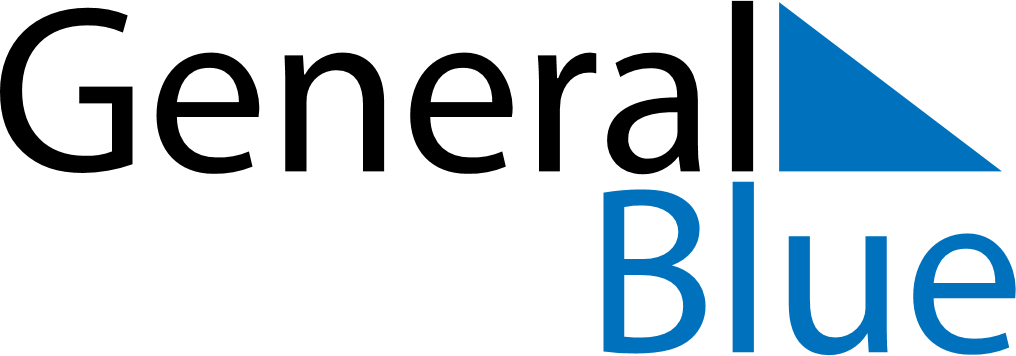 November 2024November 2024November 2024November 2024November 2024November 2024Kirkcaldy, Scotland, United KingdomKirkcaldy, Scotland, United KingdomKirkcaldy, Scotland, United KingdomKirkcaldy, Scotland, United KingdomKirkcaldy, Scotland, United KingdomKirkcaldy, Scotland, United KingdomSunday Monday Tuesday Wednesday Thursday Friday Saturday 1 2 Sunrise: 7:20 AM Sunset: 4:32 PM Daylight: 9 hours and 11 minutes. Sunrise: 7:22 AM Sunset: 4:29 PM Daylight: 9 hours and 7 minutes. 3 4 5 6 7 8 9 Sunrise: 7:24 AM Sunset: 4:27 PM Daylight: 9 hours and 3 minutes. Sunrise: 7:26 AM Sunset: 4:25 PM Daylight: 8 hours and 59 minutes. Sunrise: 7:28 AM Sunset: 4:23 PM Daylight: 8 hours and 54 minutes. Sunrise: 7:30 AM Sunset: 4:21 PM Daylight: 8 hours and 50 minutes. Sunrise: 7:33 AM Sunset: 4:19 PM Daylight: 8 hours and 46 minutes. Sunrise: 7:35 AM Sunset: 4:17 PM Daylight: 8 hours and 42 minutes. Sunrise: 7:37 AM Sunset: 4:15 PM Daylight: 8 hours and 38 minutes. 10 11 12 13 14 15 16 Sunrise: 7:39 AM Sunset: 4:13 PM Daylight: 8 hours and 34 minutes. Sunrise: 7:41 AM Sunset: 4:11 PM Daylight: 8 hours and 30 minutes. Sunrise: 7:43 AM Sunset: 4:09 PM Daylight: 8 hours and 26 minutes. Sunrise: 7:45 AM Sunset: 4:08 PM Daylight: 8 hours and 22 minutes. Sunrise: 7:47 AM Sunset: 4:06 PM Daylight: 8 hours and 18 minutes. Sunrise: 7:49 AM Sunset: 4:04 PM Daylight: 8 hours and 14 minutes. Sunrise: 7:51 AM Sunset: 4:02 PM Daylight: 8 hours and 10 minutes. 17 18 19 20 21 22 23 Sunrise: 7:54 AM Sunset: 4:01 PM Daylight: 8 hours and 7 minutes. Sunrise: 7:56 AM Sunset: 3:59 PM Daylight: 8 hours and 3 minutes. Sunrise: 7:58 AM Sunset: 3:57 PM Daylight: 7 hours and 59 minutes. Sunrise: 8:00 AM Sunset: 3:56 PM Daylight: 7 hours and 56 minutes. Sunrise: 8:02 AM Sunset: 3:54 PM Daylight: 7 hours and 52 minutes. Sunrise: 8:03 AM Sunset: 3:53 PM Daylight: 7 hours and 49 minutes. Sunrise: 8:05 AM Sunset: 3:52 PM Daylight: 7 hours and 46 minutes. 24 25 26 27 28 29 30 Sunrise: 8:07 AM Sunset: 3:50 PM Daylight: 7 hours and 42 minutes. Sunrise: 8:09 AM Sunset: 3:49 PM Daylight: 7 hours and 39 minutes. Sunrise: 8:11 AM Sunset: 3:48 PM Daylight: 7 hours and 36 minutes. Sunrise: 8:13 AM Sunset: 3:47 PM Daylight: 7 hours and 33 minutes. Sunrise: 8:15 AM Sunset: 3:45 PM Daylight: 7 hours and 30 minutes. Sunrise: 8:16 AM Sunset: 3:44 PM Daylight: 7 hours and 28 minutes. Sunrise: 8:18 AM Sunset: 3:43 PM Daylight: 7 hours and 25 minutes. 